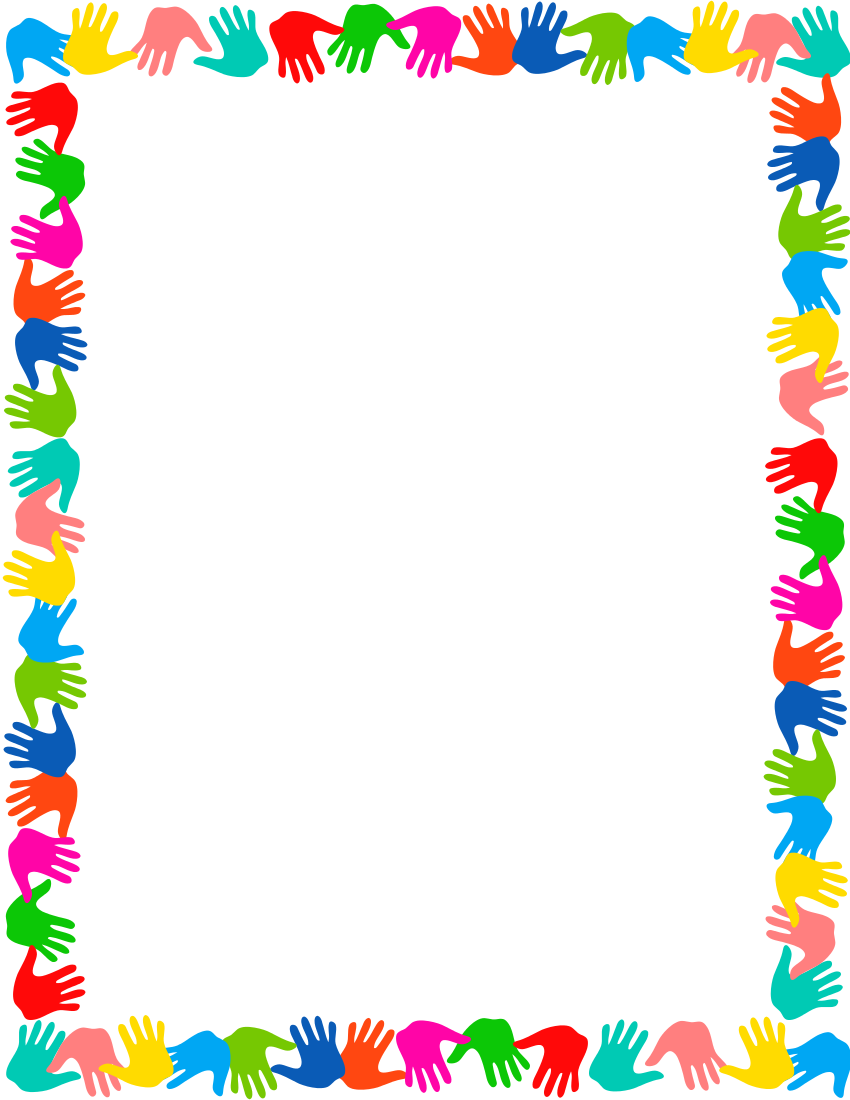 4th Grade Supply List 2019-2020You will need:1 box of mechanical or #2 pencils 1 box of colored pencils or crayons2 dry erase markers1 small whiteboard eraser or sock for erasing whiteboard3 composition books4 pocket folders with brads1- 3 ring binder2 packages of wide ruled paper2 highlightersScissors2 glue sticksProtractorHeadphonesPencil box or zipper bag for supplies1 box of Kleenex1 container of Lysol wipes